Тренинг № 1«ГОРОДОК ИГРУШЕК»	Программное содержание: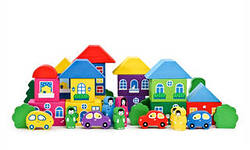 Развитие речедвигательной активности;Развитие мелкой  моторики и ориентировки на плоскости;Развитие общей моторики и двигательной координации;Развитие реагирования на словесный сигнал;Профилактика психоэмоционального и телесного напряжения.ХОД ТРЕНИНГАРазминка. Упражнение «Скороболтушка»Педагог пропевает скороболтушку в сопровождении движений. Дети повторяют за педагогом, руки согнуты в локтях на уровне диафрагмы, кисти сжаты в кулак. Делаем круговые, вращательные движения 15-20 раз в одну сторону (2-3 повтора).Мы приходим в детский сад,Там игрушки стоят,Дожидаются ребят.Основная часть.Дыхательное упражнение «Самолет»Самолет летит, самолет гудит:У – у – у – у …Я лечу в облаках.Командир-пилот самолет ведет.У – у – у – у …Артикуляционное упражнение «Лошадка»Рот открыт. Губы в улыбке. Широкий язык прижат к небу (язык присасывается) и со щелком оторвать. Массаж биологически активных зон «Обезьянка чи-чи-чи»Педагог вместе с детьми садятся по-турецки, рассказывают стихотворение, сочетая его с массажем:Обезьянка чи-чи-чиПродавала кирпичи.Провести ладонями по шее от затылочной части к основанию горлаПодбежал тут к ней зайчонок:- Не  продашь ли кирпичонокУказательным и средним пальцами провести по крыльям носа- Нет! – сказала чи-чи-чи. –Продаю я кирпичи.Всеми пальцами провести по лбу от середины к вискамЗайчонок, зайчонок!Нет слова кирипичонок!Поставить указательный и средний палец перед и за ухом и энергично растереть  кожу около ушейУпражнение «Песенка игрушек» (комплекс общеразвивающих упражнений) Вот солдатики стоят, начинается парад.Раз, два, три, четыре, пять –Начинаем мы шагать.Шаг маршаВот бегут машины, шуршат своими шинами.Желтые и красные – все такие разные.- ш – ш – ш …Топающий шаг, руки «крутят руль»Бум-бум! Тра-та-та!Барабан гремит с утра – Зайчики играют, лапкой ударяют.Прыжки с ноги на ногу, имитируя игру на барабанеМедвежонок взял гармошку, Поиграть решил немножко.Разводит руки в стороны, имитируя игру на гармошкеРаз, два, поворот…Он танцует и поет.Руки на поясе, пяточку левой правой ноги выставляют вперед по очередиВот матрешки крошки,Поклон Пестрые одежки, яркие платочки,Розовые щечки.Приседание «пружинкой»Вот какой веселый мячик,Так и скачет, так и скачет!Мне б скорей его поймать,Чтобы снова поиграть.Прыжки на двух ногах, на конец фразы – приседаниеЭй, скорее посмотри!Куклы танцевать пошли.Ножки выставляют,В гости приглашают.Выставление ног на пятку, поднимая согнутые в локтях руки вверх, пальчики  прямые «заводная кукла»Всех красивее паровоз:Две трубы и сто колес.Ну а едут в нем игрушки –Куклы, зайчики, петрушки.- Чух, чух! Ту-ту-ту…Дробный шаг, работая согнутыми в локтях рукамиУпражнение-рисовалка «Зайчонок»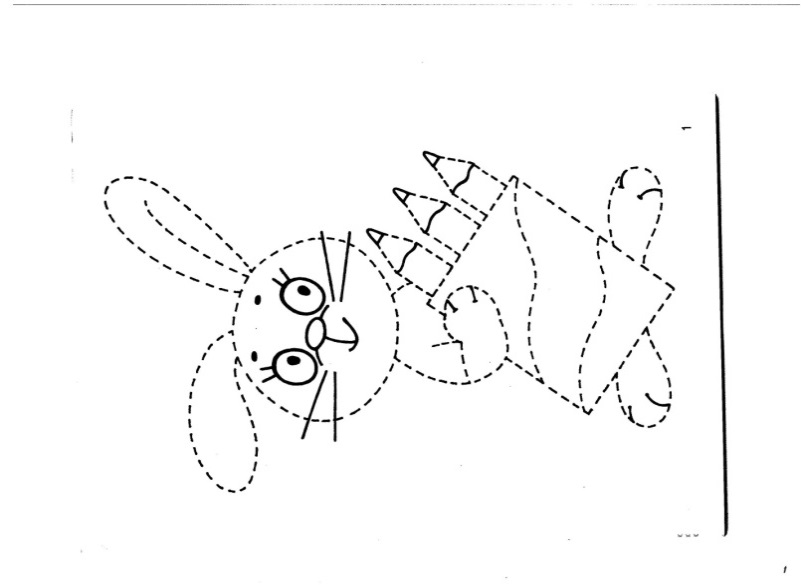 Заключительная часть.Упражнение «Юла» (авторская разработка)Дети свободно располагаются по залу, поставив руки на поясЮла кружится и кружится, ей на месте не сидитсяКружатся на носочках медленно, потом быстрее и быстрее.Покружилась, пожужжала, притомилась и упала.Замедляют кружениеЖ-ж-ж…. Бах!Сели на коврик, голова поднята вверх, глаза закрыты, фиксируем позу 30 секундМы юлу заводим смело, чтоб опять кружить сумела.Сидя на ковре, сгибая и разгибая в локтях  руки поднимать вверхЕй на месте не сидится, юла кружится и кружится.Покружилась, пожужжала, притомилась и упала.Замедляют кружениеЖ-ж-ж…. Бах!Сели на коврик, голова поднята вверх, глаза закрыты, фиксируем позу 30 секундНу и мы не отстоем опять играть с юлой пойдемСидя на ковре, сгибая и разгибая в локтях  руки поднимать вверхПродолжительность упражнения 3 минуты.